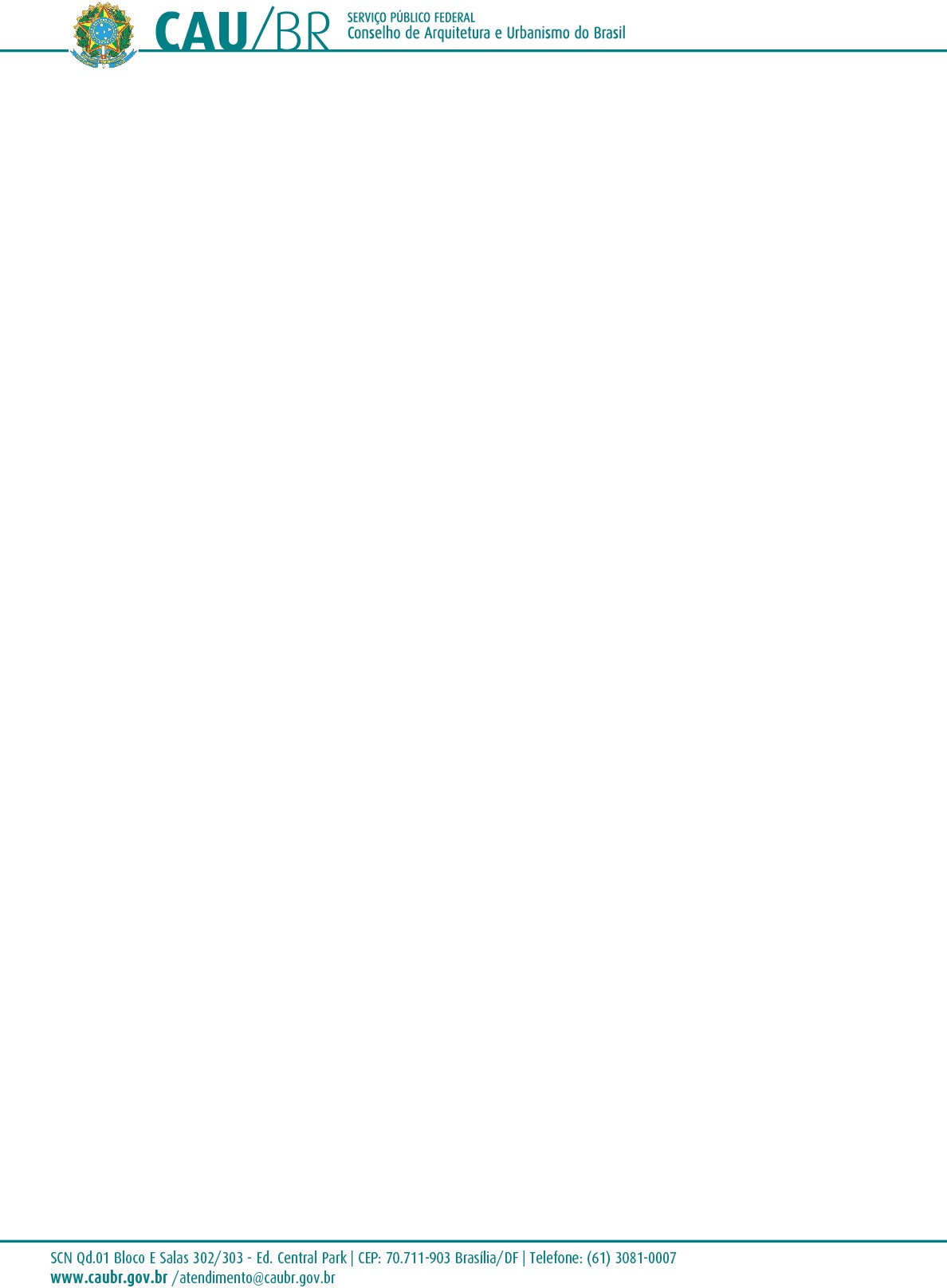 DELIBERAÇÃO PLENÁRIA N° 15, DE 5 DE DEZEMBRO DE 2012Aprova o calendário de reuniões do Plenário, do Conselho Diretor, das Comissões e do Colegiado Permanente do CAU/BR referente ao Exercício de 2013 e dá outras providências.O Conselho de Arquitetura e Urbanismo do Brasil (CAU/BR), no exercício das competências de que tratam o art. 28, incisos II e XI da Lei n° 12.378, de 31 de dezembro de 2010, e os artigos 3°, inciso V e 9°, inciso XIII do Regimento Geral aprovado pela Resolução CAU/BR n° 33, de 6 de setembro de 2012, e de acordo com a deliberação adotada na Reunião Plenária Ordinária n° 13, realizada nos dias 4 e 5 de dezembro de 2012;DELIBEROU:Aprovar o Calendário de Reuniões do Plenário, do Conselho Diretor, das Comissões e do Colegiado Permanente do CAU/BR, na forma do Anexo I desta Deliberação.Esta Deliberação entra em vigor nesta data.Brasília, 5 de dezembro de 2012.HAROLDO PINHEIRO VILLAR DE QUEIROZPresidente do CAU/BR 	Calendário de Reuniões 2013	LegendaFeriado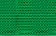 P. FacultativoReun. Conselho Diretor Reun. Plenária Ordinária Reun. Plenária Ampliada Reun. Comissões Especiais Reun. Comissões Ordinárias Reun. CEAU Ordinária01 Confraternização Universal	12 Carnaval13 Cinzas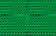 01 Dia do Trabalho30 Corpus Christi29 Paixão de Cristo31 Páscoa21 Tiradentes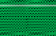 07 Independência do Brasil	12 Nossa Sra. Aparecida	02 Finados15 Proclamação da República30 Dia do Evangélico no DF25 NatalJULHOJULHOJULHOJULHOJULHOJULHOJULHODSTQQSS12345678910111213141516171819202122232425262728293031AGOSTOAGOSTOAGOSTOAGOSTOAGOSTOAGOSTOAGOSTODSTQQSS12345678910111213141516171819202122232425262728293031